目	录第一部分 单位概况一、主要职能二、单位机构设置及决算单位构成情况三、2022年度主要工作完成情况第二部分 2022年度单位决算表一、收入支出决算总表二、收入决算表三、支出决算表四、财政拨款收入支出决算总表五、财政拨款支出决算表（功能科目）六、财政拨款基本支出决算表（经济科目）七、一般公共预算支出决算表（功能科目）八、一般公共预算基本支出决算表（经济科目）九、财政拨款“三公”经费、会议费和培训费支出决算表十、政府性基金预算支出决算表十一、国有资本经营预算支出决算表十二、财政拨款机关运行经费支出决算表十三、政府采购支出决算表第三部分 2022年度单位决算情况说明第四部分 名词解释第一部分 单位概况一、主要职能我单位目前主要承担了疾病预防与控制、突发公共卫生应急处置、疫情与健康相关因素信息管理、健康危害因素监测与干预、实验室检测检验与评价、技术管理与应用研究指导六大项职能。二、单位机构设置及决算单位构成情况根据单位职责分工，本单位内设机构包括办公室、财务科、后勤保障科、综合业务科、急性传染病防制科、慢性传染病防制科、性病艾滋病防制科、消毒与病媒生物防制科、慢性非传染病防制科、血地寄病防制科、免疫规划科、营养与食品安全科、环境健康科、儿童青少年健康科、职业健康科、微生物检验科、理化检验科、应急管理科、信息技术科、预防保健科，共20个内设机构。本单位无下属单位。三、2022年度主要工作完成情况2022年，在市委、市政府和市卫生健康委的坚强领导下，我中心踔厉奋发、勇毅前行，积极做好常态化疫情防控工作，有序开展各项业务工作，圆满完成疫情防控、重大活动保障及各条线年度目标任务，全力保障人民生命安全和身体健康。精准施策，新冠病毒感染疫情科学防控，新冠病毒感染疫情发生以来，我中心坚持把人民生命安全和身体健康放在第一位，创新工作思路，优化防控体系，提高处置能力，多措并举扎实做好疫情防控各项工作。完善调整了疫情防控领导小组，实行中心分管领导驻点各应急专业组，进一步提高精准防控能力，实现平战结合，先后成功应对了多次聚集性新冠病毒感染疫情。中心与公安合署办公，24小时开展流调溯源工作，摸排行动轨迹，找出传染源，逐一排查感染链条，科学研判斩断传播链，精准施策织密防护网。扎实推进新冠疫苗接种工作，全程督查疫苗接种各个环节，科学精准调度疫苗，疫苗接种率稳步提升。中心消杀人员在确诊病例、无症状感染者居住及活动轨迹所涉及场所开展终末消杀，及时切断传播途径，防止病毒扩散。开展重点人群新冠病毒核酸检测，为早发现新冠阳性病例提供技术支撑，参与指导了江阴市首个核酸检测基地的建设。开展新冠防控业务指导，保障重大活动及各类考试的顺利进行。2022年我中心选派25名流调队员，分赴南京、连云港、无锡新吴等地支援新冠疫情防控。2022年积极做好常态化疫情防控工作的同时，有序开展各项业务工作。包括卫生应急、急性传染病防制、免疫规划、艾滋病防制、慢性传染病防制、血吸虫病、地方病、寄生虫病防制、慢性非传染性疾病防制、职业卫生等疾病预防控制工作，以及营养宣传与监测、食品安全风险监测、食源性疾病主动监测、环境卫生监测、儿少卫生监测、病媒生物及消毒质量监测等健康危害因素监测工作，均根据相关目标任务要求圆满完成。完成各项工作任务的同时，加强干部人才队伍建设，强化质量管理，提升科研能力，2022年我中心在研各级科研课题9项。扎实推进政府民生实事工程，为民谋福利办实事。为进一步提高江阴市居民恶性肿瘤早诊比例，我市完成大肠癌风险评估8.7万余人，完成肠镜检查6400余例，完成肿瘤标志物免费筛查24万余人。切实降低重大慢性病过早死亡率，提升群众对公共服务的满意度和获得感，增强市民福祉。9-14岁女孩是世界卫生组织推荐的宫颈癌（HPV）疫苗首要接种人群；水痘传染性极强，极易引起学校及托幼机构水痘暴发疫情，水痘疫苗是预防水痘感染的唯一手段；老年人是肺部感染的高危人群，23价肺炎疫苗可有效预防肺炎感染。为此，我市将初二女生HPV疫苗、适龄儿童水痘疫苗和65岁以上户籍老年人肺炎疫苗纳入政府民生实事项目，实行免费接种，提高人群健康水平，减轻群众医疗负担。第二部分江阴市疾病预防控制中心2022年度单位决算表注：本表反映本年度的总收支和年末结转结余情况。本表金额单位转换时可能存在尾数误差。注：本表反映本年度取得的各项收入情况。本表金额单位转换时可能存在尾数误差。注：本表反映本年度各项支出情况。本表金额单位转换时可能存在尾数误差。注：本表反映本年度一般公共预算财政拨款、政府性基金预算财政拨款和国有资本经营预算财政拨款的总收支和年末结转结余情况。本表金额单位转换时可能存在尾数误差。注：本表反映本年度一般公共预算财政拨款、政府性基金预算财政拨款和国有资本经营预算财政拨款支出情况。本表金额单位转换时可能存在尾数误差。注：本表反映本年度一般公共预算财政拨款、政府性基金预算财政拨款和国有资本经营预算财政拨款基本支出情况。本表金额单位转换时可能存在尾数误差。注：本表反映本年度一般公共预算财政拨款支出情况。本表金额单位转换时可能存在尾数误差。注：本表反映本年度一般公共预算财政拨款基本支出情况。本表金额单位转换时可能存在尾数误差。相关统计数：注：本表反映本年度财政拨款“三公”经费、会议费和培训费支出情况。其中，预算数为全年预算数，反映按规定程序调整后的预算数；决算数是包括当年财政拨款和以前年度结转资金安排的实际支出。本表金额单位转换时可能存在尾数误差。注：本表反映本年度政府性基金预算财政拨款支出情况。本单位无政府性基金预算收入支出决算，故本表为空。注：本表反映本年度国有资本经营预算财政拨款支出情况。本单位无国有资本经营预算支出决算，故本表为空。注：“机关运行经费” 指行政单位（含参照公务员法管理的事业单位）使用财政拨款安排的基本支出中的日常公用经费支出，包括办公及印刷费、邮电费、差旅费、会议费、福利费、日常维修费、专用材料及一般设备购置费、办公用房水电费、办公用房取暖费、办公用房物业管理费、公务用车运行维护费及其他费用。本单位无财政拨款机关运行经费支出决算，故本表为空。注：政府采购支出信息为单位纳入部门预算范围的各项政府采购支出情况。本表金额单位转换时可能存在尾数误差。第三部分 2022年度单位决算情况说明一、收入支出决算总体情况说明2022年度收入、支出决算总计17,261.66万元。与上年相比，收、支总计各增加1,738.39万元，增长11.2%。其中：（一）收入决算总计17,261.66万元。包括：1.本年收入决算合计17,259.2万元。与上年相比，增加1,737.55万元，增长11.19%，变动原因：主要为非税收入成本较上年增加。2.使用非财政拨款结余0万元。与上年决算数相同。3.年初结转和结余2.46万元。与上年相比，增加0.84万元，增长51.85%，变动原因：主要为部分个人社会保障费尚未托收缴纳。（二）支出决算总计17,261.66万元。包括：1.本年支出决算合计17,259.2万元。与上年相比，增加1,738.44万元，增长11.2%，变动原因：主要为非税收入成本较上年增加。2.结余分配0万元。与上年决算数相同。3.年末结转和结余2.46万元。结转和结余事项：主要为部分个人社会保障费、个人所得税尚未托收缴纳。与上年相比，减少0.06万元，减少2.38%，变动原因：结余资金支出。二、收入决算情况说明2022年度本年收入决算合计17,259.2万元，其中：财政拨款收入6,388.55万元，占37.02%；上级补助收入0万元，占0%；财政专户管理教育收费0万元，占0%；事业收入（不含专户管理教育收费）10,870.65万元，占62.98%；经营收入0万元，占0%；附属单位上缴收入0万元，占0%；其他收入0万元，占0%。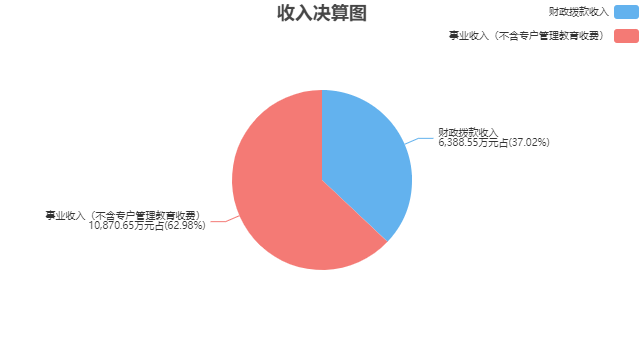 三、支出决算情况说明2022年度本年支出决算合计17,259.2万元，其中：基本支出4,556.71万元，占26.4%；项目支出12,702.49万元，占73.6%；上缴上级支出0万元，占0%；经营支出0万元，占0%；对附属单位补助支出0万元，占0%。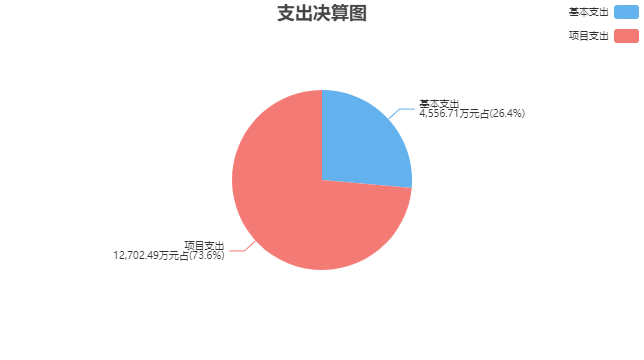 四、财政拨款收入支出决算总体情况说明2022年度财政拨款收入、支出决算总计6,391.01万元。与上年相比，收、支总计各减少9,132.26万元，减少58.83%，变动原因：根据财政政策调整，非税收入成本指标从财政拨款收支调整为事业收支。五、财政拨款支出决算情况说明财政拨款支出决算反映的是一般公共预算、政府性基金预算和国有资本经营预算财政拨款支出的总体情况，既包括使用本年从本级财政取得的财政拨款发生的支出，也包括使用上年度财政拨款结转资金发生的支出。2022年度财政拨款支出决算6,388.55万元，占本年支出合计的37.02%。与2022年度财政拨款支出年初预算12,008.09万元相比，完成年初预算的53.2%。其中：（一）社会保障和就业支出（类）1.行政事业单位养老支出（款）机关事业单位基本养老保险缴费支出（项）。年初预算224.5万元，支出决算224.14万元，完成年初预算的99.84%。决算数与年初预算数的差异原因：2022年初预算以2021年工资为基数计算，2022年当年缴费基数实际未按年初预算基数调增，故实际支出数低于年初预算数。2.行政事业单位养老支出（款）机关事业单位职业年金缴费支出（项）。年初预算112.26万元，支出决算112.07万元，完成年初预算的99.83%。决算数与年初预算数的差异原因：2022年初预算以2021年工资为基数计算，2022年当年缴费基数实际未按年初预算基数调增，故实际支出数低于年初预算数。3.其他社会保障和就业支出（款）其他社会保障和就业支出（项）。年初预算107.09万元，支出决算107.1万元，完成年初预算的100.01%。决算数与年初预算数的差异原因：当年新增多名在编新职工，故实际支出数高于年初预算数。（二）卫生健康支出（类）1.卫生健康管理事务（款）其他卫生健康管理事务支出（项）。年初预算0万元，支出决算1.3万元，（年初预算数为0万元，无法计算完成比率）决算数与年初预算数的差异原因：上级下达项目资金，导致决算数大于预算数。2.公共卫生（款）疾病预防控制机构（项）。年初预算10,552.98万元，支出决算3,404.13万元，完成年初预算的32.26%。决算数与年初预算数的差异原因：根据财政政策调整，非税收入成本指标从财政拨款收支调整为事业收支。3.公共卫生（款）基本公共卫生服务（项）。年初预算0万元，支出决算351.82万元，（年初预算数为0万元，无法计算完成比率）决算数与年初预算数的差异原因：上级下达项目资金，导致决算数大于预算数。4.公共卫生（款）重大公共卫生服务（项）。年初预算0万元，支出决算621.83万元，（年初预算数为0万元，无法计算完成比率）决算数与年初预算数的差异原因：上级下达项目资金，导致决算数大于预算数。5.公共卫生（款）其他公共卫生支出（项）。年初预算0万元，支出决算544.67万元，（年初预算数为0万元，无法计算完成比率）决算数与年初预算数的差异原因：上级下达项目资金，导致决算数大于预算数。（三）住房保障支出（类）1.住房改革支出（款）住房公积金（项）。年初预算267.36万元，支出决算270.35万元，完成年初预算的101.12%。决算数与年初预算数的差异原因：今年新增在编职工多名，故实际支出决算数高于年初预算数。2.住房改革支出（款）提租补贴（项）。年初预算456.17万元，支出决算451.13万元，完成年初预算的98.9%。决算数与年初预算数的差异原因：今年有职工退休，故实际支出决算数低于年初预算数。3.住房改革支出（款）购房补贴（项）。年初预算287.73万元，支出决算300.01万元，完成年初预算的104.27%。决算数与年初预算数的差异原因：今年新增在编职工多名，故实际支出决算数高于年初预算数。六、财政拨款基本支出决算情况说明2022年度财政拨款基本支出决算4,556.71万元，其中：（一）人员经费4,335.2万元。主要包括：基本工资、津贴补贴、伙食补助费、绩效工资、机关事业单位基本养老保险缴费、职业年金缴费、职工基本医疗保险缴费、公务员医疗补助缴费、其他社会保障缴费、住房公积金、医疗费、其他工资福利支出、退休费、生活补助、其他对个人和家庭的补助。（二）公用经费221.51万元。主要包括：办公费、印刷费、水费、电费、邮电费、取暖费、差旅费、维修（护）费、培训费、公务接待费、劳务费、委托业务费、工会经费、其他交通费用、其他商品和服务支出、办公设备购置。七、一般公共预算支出决算情况说明2022年度一般公共预算财政拨款支出决算6,388.55万元。与上年相比，减少8,132.21万元，减少56%，变动原因：根据财政政策调整，非税收入成本指标从财政拨款收支调整为事业收支。八、一般公共预算基本支出决算情况说明2022年度一般公共预算财政拨款基本支出决算4,556.71万元，其中：（一）人员经费4,335.2万元。主要包括：基本工资、津贴补贴、伙食补助费、绩效工资、机关事业单位基本养老保险缴费、职业年金缴费、职工基本医疗保险缴费、公务员医疗补助缴费、其他社会保障缴费、住房公积金、医疗费、其他工资福利支出、退休费、生活补助、其他对个人和家庭的补助。（二）公用经费221.51万元。主要包括：办公费、印刷费、水费、电费、邮电费、取暖费、差旅费、维修（护）费、培训费、公务接待费、劳务费、委托业务费、工会经费、其他交通费用、其他商品和服务支出、办公设备购置。九、财政拨款“三公”经费、会议费和培训费支出情况说明（一）财政拨款“三公”经费支出总体情况说明。2022年度财政拨款“三公”经费支出决算0.91万元（其中：一般公共预算支出0.91万元；政府性基金预算支出0万元；国有资本经营预算支出0万元）。与上年相比，减少38.4万元，变动原因：本年车辆类别调整，我单位车辆属于特种专业用车及业务用车，相应车辆购置及运行维护费在其他交通工具购置及其他交通费用中体现。本年因记账科目调整，故三公经费支出较上年减少。其中，因公出国（境）费支出0万元，占“三公”经费的0%；公务用车购置及运行维护费支出0万元，占“三公”经费的0%；公务接待费支出0.91万元，占“三公”经费的100%。（二）财政拨款“三公”经费支出具体情况说明。1．因公出国（境）费支出预算0万元（其中：一般公共预算支出0万元；政府性基金预算支出0万元；国有资本经营预算支出0万元），支出决算0万元（其中：一般公共预算支出0万元；政府性基金预算支出0万元；国有资本经营预算支出0万元），完成调整后预算的100%，决算数与预算数相同。全年使用财政拨款涉及的出国（境）团组0个，累计0人次。2．公务用车购置及运行维护费支出预算20.5万元（其中：一般公共预算支出20.5万元；政府性基金预算支出0万元；国有资本经营预算支出0万元），支出决算0万元（其中：一般公共预算支出0万元；政府性基金预算支出0万元；国有资本经营预算支出0万元），完成调整后预算的0%，决算数与预算数的差异原因：本年车辆类别调整，我单位车辆属于特种专业用车及业务用车，相应车辆购置及运行维护费在其他交通工具购置及其他交通费用中体现。本年因记账科目调整，故公务用车购置及运行维护费支出为0。其中：（1）公务用车购置支出决算0万元。本年度使用财政拨款购置公务用车0辆。（2）公务用车运行维护费支出决算0万元。公务用车运行维护费主要用于按规定保留的公务用车的燃料费、维修费、过桥过路费、保险费、安全奖励费用等支出。截至2022年12月31日，使用财政拨款开支的公务用车保有量为0辆。3．公务接待费支出预算2万元（其中：一般公共预算支出2万元；政府性基金预算支出0万元；国有资本经营预算支出0万元），支出决算0.91万元（其中：一般公共预算支出0.91万元；政府性基金预算支出0万元；国有资本经营预算支出0万元），完成调整后预算的45.5%，决算数与预算数的差异原因：受疫情影响，公务接待较少。其中：国内公务接待支出0.91万元，接待11批次，106人次，开支内容：主要是上级各项业务工作督导等用餐费；国（境）外公务接待支出0万元，接待0批次0人次。（三）财政拨款会议费支出决算情况说明。2022年度财政拨款会议费支出预算0万元（其中：一般公共预算支出0万元；政府性基金预算支出0万元；国有资本经营预算支出0万元），支出决算0万元（其中：一般公共预算支出0万元；政府性基金预算支出0万元；国有资本经营预算支出0万元），完成调整后预算的100%，决算数与预算数相同。2022年度全年召开会议0个，参加会议0人次。（四）财政拨款培训费支出决算情况说明。2022年度财政拨款培训费支出预算3万元（其中：一般公共预算支出3万元；政府性基金预算支出0万元；国有资本经营预算支出0万元），支出决算2.2万元（其中：一般公共预算支出2.2万元；政府性基金预算支出0万元；国有资本经营预算支出0万元），完成调整后预算的73.33%，决算数与预算数的差异原因：受疫情影响，增加了线上培训，实际培训费用较少。2022年度全年组织培训11个，组织培训320人次，开支内容：主要为各项目条线组织的线下业务培训用便餐及职工外出培训费用。十、政府性基金预算财政拨款支出决算情况说明2022年度政府性基金预算财政拨款支出决算0万元。与上年相比，减少1,000万元，减少100%，变动原因：本年无该项经费。十一、国有资本经营预算财政拨款支出决算情况说明2022年度国有资本经营预算财政拨款支出决算0万元。与上年决算数相同。十二、财政拨款机关运行经费支出决算情况说明2022年度机关运行经费支出决算0万元（其中：一般公共预算支出0万元；政府性基金预算支出0万元；国有资本经营预算支出0万元）。与上年决算数相同。十三、政府采购支出决算情况说明2022年度政府采购支出总额12,074.16万元，其中：政府采购货物支出11,986.01万元、政府采购工程支出0万元、政府采购服务支出88.15万元。政府采购授予中小企业合同金额0万元，占政府采购支出总额的0%，其中：授予小微企业合同金额0万元。十四、国有资产占用情况说明截至2022年12月31日，本单位共有车辆16辆，其中：副部(省)级及以上领导用车0辆、主要领导干部用车0辆、机要通信用车0辆、应急保障用车0辆、执法执勤用车0辆、特种专业技术用车5辆、离退休干部用车0辆、其他用车11辆；单价50万元（含）以上的通用设备0台（套），单价100万元（含）以上的专用设备7台（套）。十五、预算绩效评价工作开展情况2022年度，本单位共0个项目开展了财政重点绩效评价，涉及财政性资金合计0万元；本单位未开展单位整体支出财政重点绩效评价，涉及财政性资金0万元。本单位共对上年度已实施完成的6个项目开展了绩效自评价，涉及财政性资金合计7,261.69万元；本单位共开展1项单位整体支出绩效自评价，涉及财政性资金合计11,577.72万元。第四部分 名词解释一、财政拨款收入：指单位从同级财政部门取得的各类财政拨款，包括一般公共预算财政拨款、政府性基金预算财政拨款、国有资本经营预算财政拨款。二、上级补助收入：指事业单位从主管部门和上级单位取得的非财政补助收入。三、财政专户管理教育收费：指缴入财政专户、实行专项管理的高中以上学费、住宿费、高校委托培养费、函大、电大、夜大及短训班培训费等教育收费。四、事业收入：指事业单位开展专业业务活动及其辅助活动取得的收入。五、经营收入：指事业单位在专业业务活动及其辅助活动之外开展非独立核算经营活动取得的收入。六、附属单位上缴收入：指事业单位附属独立核算单位按照有关规定上缴的收入。七、其他收入：指单位取得的除上述“财政拨款收入”、 “上级补助收入”、“事业收入”、“经营收入”、“附属单位上缴收入”等以外的各项收入。八、使用非财政拨款结余：指事业单位按照预算管理要求使用非财政拨款结余（原事业基金）弥补当年收支差额的数额。九、年初结转和结余：指单位上年结转本年使用的基本支出结转、项目支出结转和结余、经营结余。十、结余分配：指事业单位按规定缴纳的所得税以及从非财政拨款结余中提取各类结余的情况。十一、年末结转和结余资金：指单位结转下年的基本支出结转、项目支出结转和结余、经营结余。十二、基本支出：指为保障机构正常运转、完成日常工作任务所发生的支出，包括人员经费和公用经费。十三、项目支出：指在为完成特定的工作任务和事业发展目标所发生的支出。十四、上缴上级支出：指事业单位按照财政部门和主管部门的规定上缴上级单位的支出。十五、经营支出：指事业单位在专业业务活动及其辅助活动之外开展非独立核算经营活动发生的支出。十六、对附属单位补助支出：指事业单位用财政拨款收入之外的收入对附属单位补助发生的支出。十七、“三公”经费：指部门用财政拨款安排的因公出国（境）费、公务用车购置及运行维护费和公务接待费。其中，因公出国（境）费反映单位公务出国（境）的国际旅费、国外城市间交通费、住宿费、伙食费、培训费、公杂费等支出；公务用车购置及运行维护费反映单位公务用车购置支出（含车辆购置税、牌照费）以及按规定保留的公务用车燃料费、维修费、过路过桥费、保险费、安全奖励费用等支出；公务接待费反映单位按规定开支的各类公务接待（含外宾接待）费用。十八、机关运行经费：指行政单位（含参照公务员法管理的事业单位）使用财政拨款安排的基本支出中的公用经费支出，包括办公及印刷费、邮电费、差旅费、会议费、福利费、日常维修费、专用材料及一般设备购置费、办公用房水电费、办公用房取暖费、办公用房物业管理费、公务用车运行维护费及其他费用。十九、社会保障和就业支出(类)行政事业单位养老支出(款)机关事业单位基本养老保险缴费支出(项)：反映机关事业单位实施养老保险制度由单位缴纳的基本养老保险费支出。二十、社会保障和就业支出(类)行政事业单位养老支出(款)机关事业单位职业年金缴费支出(项)：反映机关事业单位实施养老保险制度由单位实际缴纳的职业年金支出。二十一、社会保障和就业支出(类)其他社会保障和就业支出(款)其他社会保障和就业支出(项)：反映除上述项目以外其他用于社会保障和就业方面的支出。二十二、卫生健康支出(类)卫生健康管理事务(款)其他卫生健康管理事务支出(项)：反映除上述项目以外其他用于卫生健康管理事务方面的支出。二十三、卫生健康支出(类)公共卫生(款)疾病预防控制机构(项)：反映卫生健康部门所属疾病预防控制机构的支出。二十四、卫生健康支出(类)公共卫生(款)基本公共卫生服务(项)：反映基本公共卫生服务支出。二十五、卫生健康支出(类)公共卫生(款)重大公共卫生服务(项)：反映重大疾病、重大传染病预防控制等重大公共卫生服务项目支出。二十六、卫生健康支出(类)公共卫生(款)其他公共卫生支出(项)：其他公共卫生支出反映除上述项目以外的其他用于公共卫生方面的支出。二十七、住房保障支出(类)住房改革支出(款)住房公积金(项)：反映行政事业单位按人力资源和社会保障部、财政部规定的基本工资和津贴补贴以及规定比例为职工缴纳的住房公积金。二十八、住房保障支出(类)住房改革支出(款)提租补贴(项)：反映按房改政策规定的标准，行政事业单位向职工（含离退休人员）发放的租金补贴。二十九、住房保障支出(类)住房改革支出(款)购房补贴(项)：反映按房改政策规定，行政事业单位向符合条件职工（含离退休人员）、军队(含武警)向转役复员离退休人员发放的用于购买住房的补贴。2022年度
江阴市疾病预防控制中心
单位决算公开收入支出决算总表收入支出决算总表收入支出决算总表收入支出决算总表收入支出决算总表公开01表公开01表公开01表单位名称：江阴市疾病预防控制中心单位名称：江阴市疾病预防控制中心单位名称：江阴市疾病预防控制中心金额单位：万元金额单位：万元收入收入支出支出支出项目决算数按功能分类按功能分类决算数一、一般公共预算财政拨款收入6,388.55一、一般公共服务支出一、一般公共服务支出二、政府性基金预算财政拨款收入二、外交支出二、外交支出三、国有资本经营预算财政拨款收入三、国防支出三、国防支出四、上级补助收入四、公共安全支出四、公共安全支出五、事业收入10,870.65五、教育支出五、教育支出六、经营收入六、科学技术支出六、科学技术支出七、附属单位上缴收入七、文化旅游体育与传媒支出七、文化旅游体育与传媒支出八、其他收入八、社会保障和就业支出八、社会保障和就业支出443.31九、卫生健康支出九、卫生健康支出15,794.40十、节能环保支出十、节能环保支出十一、城乡社区支出十一、城乡社区支出十二、农林水支出十二、农林水支出十三、交通运输支出十三、交通运输支出十四、资源勘探工业信息等支出十四、资源勘探工业信息等支出十五、商业服务业等支出十五、商业服务业等支出十六、金融支出十六、金融支出十七、援助其他地区支出十七、援助其他地区支出十八、自然资源海洋气象等支出十八、自然资源海洋气象等支出十九、住房保障支出十九、住房保障支出1,021.49二十、粮油物资储备支出二十、粮油物资储备支出二十一、国有资本经营预算支出二十一、国有资本经营预算支出二十二、灾害防治及应急管理支出二十二、灾害防治及应急管理支出二十三、其他支出二十三、其他支出二十四、债务还本支出二十四、债务还本支出二十五、债务付息支出二十五、债务付息支出二十六、抗疫特别国债安排的支出二十六、抗疫特别国债安排的支出本年收入合计17,259.20本年支出合计本年支出合计17,259.20使用非财政拨款结余结余分配结余分配年初结转和结余2.46年末结转和结余年末结转和结余2.46总计17,261.66总计总计17,261.66收入决算表收入决算表收入决算表收入决算表收入决算表收入决算表收入决算表收入决算表收入决算表收入决算表公开02表公开02表单位名称：江阴市疾病预防控制中心单位名称：江阴市疾病预防控制中心单位名称：江阴市疾病预防控制中心单位名称：江阴市疾病预防控制中心单位名称：江阴市疾病预防控制中心单位名称：江阴市疾病预防控制中心单位名称：江阴市疾病预防控制中心单位名称：江阴市疾病预防控制中心金额单位：万元金额单位：万元项目项目本年收入合计财政拨款收入上级补助收入财政专户管理教育收费事业收入（不含专户管理教育收费）经营收入附属单位上缴收入其他收入功能分类科目编码科目名称本年收入合计财政拨款收入上级补助收入财政专户管理教育收费事业收入（不含专户管理教育收费）经营收入附属单位上缴收入其他收入合计合计17,259.206,388.5510,870.65208社会保障和就业支出443.31443.3120805  行政事业单位养老支出336.21336.212080505    机关事业单位基本养老保险缴费支出224.14224.142080506    机关事业单位职业年金缴费支出112.07112.0720899  其他社会保障和就业支出107.10107.102089999    其他社会保障和就业支出107.10107.10210卫生健康支出15,794.404,923.7510,870.6521001  卫生健康管理事务1.301.302100199    其他卫生健康管理事务支出1.301.3021004  公共卫生15,793.114,922.4610,870.652100401    疾病预防控制机构14,274.783,404.1310,870.652100408    基本公共卫生服务351.82351.822100409    重大公共卫生服务621.83621.832100499    其他公共卫生支出544.67544.67221住房保障支出1,021.491,021.4922102  住房改革支出1,021.491,021.492210201    住房公积金270.35270.352210202    提租补贴451.13451.132210203    购房补贴300.01300.01支出决算表支出决算表支出决算表支出决算表支出决算表支出决算表支出决算表支出决算表公开03表公开03表单位名称：江阴市疾病预防控制中心单位名称：江阴市疾病预防控制中心单位名称：江阴市疾病预防控制中心单位名称：江阴市疾病预防控制中心单位名称：江阴市疾病预防控制中心单位名称：江阴市疾病预防控制中心金额单位：万元金额单位：万元项目项目本年支出合计基本支出项目支出上缴上级支出经营支出对附属单位补助支出功能分类科目编码科目名称本年支出合计基本支出项目支出上缴上级支出经营支出对附属单位补助支出合计合计17,259.204,556.7112,702.49208社会保障和就业支出443.31443.3120805  行政事业单位养老支出336.21336.212080505    机关事业单位基本养老保险缴费支出224.14224.142080506    机关事业单位职业年金缴费支出112.07112.0720899  其他社会保障和就业支出107.10107.102089999    其他社会保障和就业支出107.10107.10210卫生健康支出15,794.403,091.9112,702.4921001  卫生健康管理事务1.301.302100199    其他卫生健康管理事务支出1.301.3021004  公共卫生15,793.113,091.9112,701.192100401    疾病预防控制机构14,274.783,091.9111,182.872100408    基本公共卫生服务351.82351.822100409    重大公共卫生服务621.83621.832100499    其他公共卫生支出544.67544.67221住房保障支出1,021.491,021.4922102  住房改革支出1,021.491,021.492210201    住房公积金270.35270.352210202    提租补贴451.13451.132210203    购房补贴300.01300.01财政拨款收入支出决算总表财政拨款收入支出决算总表财政拨款收入支出决算总表财政拨款收入支出决算总表财政拨款收入支出决算总表财政拨款收入支出决算总表财政拨款收入支出决算总表财政拨款收入支出决算总表财政拨款收入支出决算总表财政拨款收入支出决算总表公开04表公开04表公开04表单位名称：江阴市疾病预防控制中心单位名称：江阴市疾病预防控制中心单位名称：江阴市疾病预防控制中心单位名称：江阴市疾病预防控制中心单位名称：江阴市疾病预防控制中心单位名称：江阴市疾病预防控制中心单位名称：江阴市疾病预防控制中心金额单位：万元金额单位：万元金额单位：万元收	入收	入支	出支	出支	出支	出支	出支	出支	出支	出项	目决算数按功能分类按功能分类按功能分类决算数决算数决算数决算数决算数项	目决算数按功能分类按功能分类按功能分类小计一般公共预算财政拨款一般公共预算财政拨款政府性基金预算财政拨款国有资本经营预算财政拨款一、一般公共预算财政拨款收入6,388.55一、一般公共服务支出一、一般公共服务支出一、一般公共服务支出二、政府性基金预算财政拨款收入二、外交支出二、外交支出二、外交支出三、国有资本经营预算财政拨款收入三、国防支出三、国防支出三、国防支出四、公共安全支出四、公共安全支出四、公共安全支出五、教育支出五、教育支出五、教育支出六、科学技术支出六、科学技术支出六、科学技术支出七、文化旅游体育与传媒支出七、文化旅游体育与传媒支出七、文化旅游体育与传媒支出八、社会保障和就业支出八、社会保障和就业支出八、社会保障和就业支出443.31443.31443.31九、卫生健康支出九、卫生健康支出九、卫生健康支出4,923.754,923.754,923.75十、节能环保支出十、节能环保支出十、节能环保支出十一、城乡社区支出十一、城乡社区支出十一、城乡社区支出十二、农林水支出十二、农林水支出十二、农林水支出十三、交通运输支出十三、交通运输支出十三、交通运输支出十四、资源勘探工业信息等支出十四、资源勘探工业信息等支出十四、资源勘探工业信息等支出十五、商业服务业等支出十五、商业服务业等支出十五、商业服务业等支出十六、金融支出十六、金融支出十六、金融支出十七、援助其他地区支出十七、援助其他地区支出十七、援助其他地区支出十八、自然资源海洋气象等支出十八、自然资源海洋气象等支出十八、自然资源海洋气象等支出十九、住房保障支出十九、住房保障支出十九、住房保障支出1,021.491,021.491,021.49二十、粮油物资储备支出二十、粮油物资储备支出二十、粮油物资储备支出二十一、国有资本经营预算支出二十一、国有资本经营预算支出二十一、国有资本经营预算支出二十二、灾害防治及应急管理支出二十二、灾害防治及应急管理支出二十二、灾害防治及应急管理支出二十三、其他支出二十三、其他支出二十三、其他支出二十四、债务还本支出二十四、债务还本支出二十四、债务还本支出二十五、债务付息支出二十五、债务付息支出二十五、债务付息支出二十六、抗疫特别国债安排的支出二十六、抗疫特别国债安排的支出二十六、抗疫特别国债安排的支出本年收入合计6,388.55本年支出合计本年支出合计本年支出合计6,388.556,388.556,388.55年初财政拨款结转和结余2.46年末财政拨款结转和结余年末财政拨款结转和结余年末财政拨款结转和结余2.462.462.46一、一般公共预算财政拨款2.46二、政府性基金预算财政拨款三、国有资本经营预算财政拨款总计6,391.01总计总计总计6,391.016,391.016,391.01财政拨款支出决算表（功能科目）财政拨款支出决算表（功能科目）财政拨款支出决算表（功能科目）财政拨款支出决算表（功能科目）财政拨款支出决算表（功能科目）公开05表公开05表单位名称：江阴市疾病预防控制中心单位名称：江阴市疾病预防控制中心金额单位：万元项	目项	目本年支出合计基本支出项目支出功能分类科目编码科目名称本年支出合计基本支出项目支出栏次栏次123合计合计6,388.554,556.711,831.84208社会保障和就业支出443.31443.3120805  行政事业单位养老支出336.21336.212080505    机关事业单位基本养老保险缴费支出224.14224.142080506    机关事业单位职业年金缴费支出112.07112.0720899  其他社会保障和就业支出107.10107.102089999    其他社会保障和就业支出107.10107.10210卫生健康支出4,923.753,091.911,831.8421001  卫生健康管理事务1.301.302100199    其他卫生健康管理事务支出1.301.3021004  公共卫生4,922.463,091.911,830.542100401    疾病预防控制机构3,404.133,091.91312.222100408    基本公共卫生服务351.82351.822100409    重大公共卫生服务621.83621.832100499    其他公共卫生支出544.67544.67221住房保障支出1,021.491,021.4922102  住房改革支出1,021.491,021.492210201    住房公积金270.35270.352210202    提租补贴451.13451.132210203    购房补贴300.01300.01财政拨款基本支出决算表（经济科目）财政拨款基本支出决算表（经济科目）财政拨款基本支出决算表（经济科目）财政拨款基本支出决算表（经济科目）财政拨款基本支出决算表（经济科目）公开06表单位名称：江阴市疾病预防控制中心单位名称：江阴市疾病预防控制中心单位名称：江阴市疾病预防控制中心单位名称：江阴市疾病预防控制中心金额单位：万元项	目项	目财政拨款基本支出财政拨款基本支出财政拨款基本支出经济分类科目编码科目名称合计人员经费公用经费合计合计4,556.714,335.20221.51301工资福利支出4,137.354,137.3530101  基本工资620.38620.3830102  津贴补贴683.40683.4030103  奖金30106  伙食补助费55.7855.7830107  绩效工资1,789.141,789.1430108  机关事业单位基本养老保险缴费224.14224.1430109  职业年金缴费112.07112.0730110  职工基本医疗保险缴费68.1368.1330111  公务员医疗补助缴费24.3724.3730112  其他社会保障缴费14.6014.6030113  住房公积金270.35270.3530114  医疗费14.8814.8830199  其他工资福利支出260.12260.12302商品和服务支出202.77202.7730201  办公费16.8216.8230202  印刷费0.550.5530203  咨询费30204  手续费30205  水费4.004.0030206  电费49.8749.8730207  邮电费6.136.1330208  取暖费12.1812.1830209  物业管理费30211  差旅费2.462.4630212  因公出国（境）费用30213  维修（护）费2.912.9130214  租赁费30215  会议费30216  培训费1.861.8630217  公务接待费0.910.9130218  专用材料费30224  被装购置费30225  专用燃料费30226  劳务费1.461.4630227  委托业务费2.022.0230228  工会经费49.3449.3430229  福利费30231  公务用车运行维护费30239  其他交通费用38.3338.3330240  税金及附加费用30299  其他商品和服务支出13.9113.91303对个人和家庭的补助197.85197.8530301  离休费30302  退休费191.85191.8530303  退职（役）费30304  抚恤金30305  生活补助2.632.6330306  救济费30307  医疗费补助30308  助学金30309  奖励金30310  个人农业生产补贴30311  代缴社会保险费30399  其他对个人和家庭的补助3.383.38307债务利息及费用支出30701  国内债务付息30702  国外债务付息30703  国内债务发行费用30704  国外债务发行费用310资本性支出18.7418.7431001  房屋建筑物购建31002  办公设备购置18.7418.7431003  专用设备购置31005  基础设施建设31006  大型修缮31007  信息网络及软件购置更新31008  物资储备31009  土地补偿31010  安置补助31011  地上附着物和青苗补偿31012  拆迁补偿31013  公务用车购置31019  其他交通工具购置31021  文物和陈列品购置31022  无形资产购置31099  其他资本性支出312对企业补助31201  资本金注入31203  政府投资基金股权投资31204  费用补贴31205  利息补贴31299  其他对企业补助399其他支出39907  国家赔偿费用支出39908  对民间非营利组织和群众性自治组织补贴39909  经常性赠与39910  资本性赠与一般公共预算支出决算表（功能科目）一般公共预算支出决算表（功能科目）一般公共预算支出决算表（功能科目）一般公共预算支出决算表（功能科目）一般公共预算支出决算表（功能科目）公开07表单位名称：江阴市疾病预防控制中心单位名称：江阴市疾病预防控制中心单位名称：江阴市疾病预防控制中心金额单位：万元金额单位：万元项	目项	目本年支出合计基本支出项目支出功能分类科目编码科目名称本年支出合计基本支出项目支出栏次栏次123合计合计6,388.554,556.711,831.84208社会保障和就业支出443.31443.3120805  行政事业单位养老支出336.21336.212080505    机关事业单位基本养老保险缴费支出224.14224.142080506    机关事业单位职业年金缴费支出112.07112.0720899  其他社会保障和就业支出107.10107.102089999    其他社会保障和就业支出107.10107.10210卫生健康支出4,923.753,091.911,831.8421001  卫生健康管理事务1.301.302100199    其他卫生健康管理事务支出1.301.3021004  公共卫生4,922.463,091.911,830.542100401    疾病预防控制机构3,404.133,091.91312.222100408    基本公共卫生服务351.82351.822100409    重大公共卫生服务621.83621.832100499    其他公共卫生支出544.67544.67221住房保障支出1,021.491,021.4922102  住房改革支出1,021.491,021.492210201    住房公积金270.35270.352210202    提租补贴451.13451.132210203    购房补贴300.01300.01一般公共预算基本支出决算表（经济科目）一般公共预算基本支出决算表（经济科目）一般公共预算基本支出决算表（经济科目）一般公共预算基本支出决算表（经济科目）一般公共预算基本支出决算表（经济科目）公开08表单位名称：江阴市疾病预防控制中心单位名称：江阴市疾病预防控制中心单位名称：江阴市疾病预防控制中心单位名称：江阴市疾病预防控制中心金额单位：万元项	目项	目一般公共预算财政拨款基本支出一般公共预算财政拨款基本支出一般公共预算财政拨款基本支出经济分类科目编码科目名称合计人员经费公用经费合计合计4,556.714,335.20221.51301工资福利支出4,137.354,137.3530101  基本工资620.38620.3830102  津贴补贴683.40683.4030103  奖金30106  伙食补助费55.7855.7830107  绩效工资1,789.141,789.1430108  机关事业单位基本养老保险缴费224.14224.1430109  职业年金缴费112.07112.0730110  职工基本医疗保险缴费68.1368.1330111  公务员医疗补助缴费24.3724.3730112  其他社会保障缴费14.6014.6030113  住房公积金270.35270.3530114  医疗费14.8814.8830199  其他工资福利支出260.12260.12302商品和服务支出202.77202.7730201  办公费16.8216.8230202  印刷费0.550.5530203  咨询费30204  手续费30205  水费4.004.0030206  电费49.8749.8730207  邮电费6.136.1330208  取暖费12.1812.1830209  物业管理费30211  差旅费2.462.4630212  因公出国（境）费用30213  维修（护）费2.912.9130214  租赁费30215  会议费30216  培训费1.861.8630217  公务接待费0.910.9130218  专用材料费30224  被装购置费30225  专用燃料费30226  劳务费1.461.4630227  委托业务费2.022.0230228  工会经费49.3449.3430229  福利费30231  公务用车运行维护费30239  其他交通费用38.3338.3330240  税金及附加费用30299  其他商品和服务支出13.9113.91303对个人和家庭的补助197.85197.8530301  离休费30302  退休费191.85191.8530303  退职（役）费30304  抚恤金30305  生活补助2.632.6330306  救济费30307  医疗费补助30308  助学金30309  奖励金30310  个人农业生产补贴30311  代缴社会保险费30399  其他对个人和家庭的补助3.383.38307债务利息及费用支出30701  国内债务付息30702  国外债务付息30703  国内债务发行费用30704  国外债务发行费用310资本性支出18.7418.7431001  房屋建筑物购建31002  办公设备购置18.7418.7431003  专用设备购置31005  基础设施建设31006  大型修缮31007  信息网络及软件购置更新31008  物资储备31009  土地补偿31010  安置补助31011  地上附着物和青苗补偿31012  拆迁补偿31013  公务用车购置31019  其他交通工具购置31021  文物和陈列品购置31022  无形资产购置31099  其他资本性支出312对企业补助31201  资本金注入31203  政府投资基金股权投资31204  费用补贴31205  利息补贴31299  其他对企业补助399其他支出39907  国家赔偿费用支出39908  对民间非营利组织和群众性自治组织补贴39909  经常性赠与39910  资本性赠与财政拨款“三公”经费、会议费和培训费支出决算表财政拨款“三公”经费、会议费和培训费支出决算表财政拨款“三公”经费、会议费和培训费支出决算表财政拨款“三公”经费、会议费和培训费支出决算表财政拨款“三公”经费、会议费和培训费支出决算表财政拨款“三公”经费、会议费和培训费支出决算表财政拨款“三公”经费、会议费和培训费支出决算表财政拨款“三公”经费、会议费和培训费支出决算表财政拨款“三公”经费、会议费和培训费支出决算表财政拨款“三公”经费、会议费和培训费支出决算表财政拨款“三公”经费、会议费和培训费支出决算表财政拨款“三公”经费、会议费和培训费支出决算表财政拨款“三公”经费、会议费和培训费支出决算表财政拨款“三公”经费、会议费和培训费支出决算表财政拨款“三公”经费、会议费和培训费支出决算表财政拨款“三公”经费、会议费和培训费支出决算表公开09表公开09表公开09表公开09表公开09表公开09表公开09表公开09表公开09表公开09表公开09表公开09表公开09表公开09表公开09表公开09表单位名称：江阴市疾病预防控制中心单位名称：江阴市疾病预防控制中心单位名称：江阴市疾病预防控制中心单位名称：江阴市疾病预防控制中心单位名称：江阴市疾病预防控制中心单位名称：江阴市疾病预防控制中心单位名称：江阴市疾病预防控制中心单位名称：江阴市疾病预防控制中心金额单位：万元金额单位：万元金额单位：万元金额单位：万元金额单位：万元金额单位：万元金额单位：万元金额单位：万元预算数预算数预算数预算数预算数预算数预算数预算数决算数决算数决算数决算数决算数决算数决算数决算数“三公”经费“三公”经费“三公”经费“三公”经费“三公”经费“三公”经费会议费培训费“三公”经费“三公”经费“三公”经费“三公”经费“三公”经费“三公”经费会议费培训费“三公”经费合计因公出国（境）费公务用车购置及运行费公务用车购置及运行费公务用车购置及运行费公务接待费会议费培训费“三公”经费合计因公出国（境）费公务用车购置及运行费公务用车购置及运行费公务用车购置及运行费公务接待费会议费培训费“三公”经费合计因公出国（境）费小计公务用车购置费公务用车运行费公务接待费会议费培训费“三公”经费合计因公出国（境）费小计公务用车购置费公务用车运行费公务接待费会议费培训费22.500.0020.5020.500.002.000.003.000.910.000.000.000.000.910.002.20项目统计数项目统计数因公出国（境）团组数(个)0因公出国（境）人次数(人)0公务用车购置数(辆)0公务用车保有量(辆)0国内公务接待批次(个)11国内公务接待人次(人)106国（境）外公务接待批次(个)0国（境）外公务接待人次(人)0召开会议次数(个)0参加会议人次(人)0组织培训次数(个)11参加培训人次(人)320政府性基金预算支出决算表政府性基金预算支出决算表政府性基金预算支出决算表政府性基金预算支出决算表政府性基金预算支出决算表公开10表单位名称：江阴市疾病预防控制中心单位名称：江阴市疾病预防控制中心单位名称：江阴市疾病预防控制中心单位名称：江阴市疾病预防控制中心金额单位：万元项	目项	目本年支出合计基本支出项目支出功能分类科目编码科目名称本年支出合计基本支出项目支出栏次栏次123合计合计国有资本经营预算支出决算表国有资本经营预算支出决算表国有资本经营预算支出决算表国有资本经营预算支出决算表国有资本经营预算支出决算表公开11表单位名称：江阴市疾病预防控制中心单位名称：江阴市疾病预防控制中心单位名称：江阴市疾病预防控制中心单位名称：江阴市疾病预防控制中心金额单位：万元项	目项	目本年支出合计基本支出项目支出功能分类科目编码科目名称本年支出合计基本支出项目支出栏次栏次123合计合计财政拨款机关运行经费支出决算表财政拨款机关运行经费支出决算表财政拨款机关运行经费支出决算表公开12表单位名称：江阴市疾病预防控制中心单位名称：江阴市疾病预防控制中心金额单位：万元项	目项	目机关运行经费支出决算科目编码科目名称机关运行经费支出决算合计合计302商品和服务支出30201  办公费30202  印刷费30203  咨询费30204  手续费30205  水费30206  电费30207  邮电费30208  取暖费30209  物业管理费30211  差旅费30212  因公出国（境）费用30213  维修（护）费30214  租赁费30215  会议费30216  培训费30217  公务接待费30218  专用材料费30224  被装购置费30225  专用燃料费30226  劳务费30227  委托业务费30228  工会经费30229  福利费30231  公务用车运行维护费30239  其他交通费用30240  税金及附加费用30299  其他商品和服务支出307债务利息及费用支出310资本性支出31001  房屋建筑物购建31002  办公设备购置31003  专用设备购置31005  基础设施建设31006  大型修缮31007  信息网络及软件购置更新31008  物资储备31009  土地补偿31010  安置补助31011  地上附着物和青苗补偿31012  拆迁补偿31013  公务用车购置31019  其他交通工具购置31021  文物和陈列品购置31022  无形资产购置31099  其他资本性支出312对企业补助399其他支出政府采购支出决算表政府采购支出决算表政府采购支出决算表政府采购支出决算表公开13表单位名称：江阴市疾病预防控制中心单位名称：江阴市疾病预防控制中心单位名称：江阴市疾病预防控制中心单位：万元项目金	额金	额金	额一、政府采购支出合计12,074.1612,074.1612,074.16  （一）政府采购货物支出11,986.0111,986.0111,986.01  （二）政府采购工程支出  （三）政府采购服务支出88.1588.1588.15二、政府采购授予中小企业合同金额  其中：授予小微企业合同金额